       MAZERET SINAV TALEP FORMU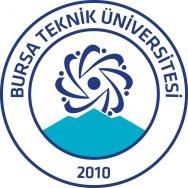 BURSA TEKNİK ÜNİVERSİTESİ……………………………………………Fakültesi................................................... Bölüm Başkanlığı'na,Bölümünüz ………… numaralı öğrencisiyim. Aşağıda belirttiğim ders/derslerin ara sınavlarına ekte belgelendirdiğim mazeretimden ötürü katılamadım, bu dersler için mazeret sınavı hakkımı kullanmak istiyorum. Gereğini saygılarımla arz ederim.								Tarih               :Adres:	……………………………………...		            Adı Soyadı	:………………………………………………		Cep Tel. : ……………………………………		İmza		:Mazeret Nedeni:*Sağlık Raporu (TABLO-1)Doldurunuz                               *Sınav Çakışması (TABLO-2) DoldurunuzMazeretli Olduğum Tarih  : …../…../………  ile	…/…../……..SAĞLIK SORUNU NEDENİYLE SINAVINA GİRİLEMEYEN DERSLER (TABLO - 1)ÇAKIŞMA NEDENİYLE SINAVINA GİRİLEMEYEN DERSLER (TABLO - 2)Aşağıdaki kısım Danışman tarafından kontrol edilerek doldurulacaktır.Danışman Adı Soyadı:						İmzası		         :EKLER: *1. Sağlık Raporu                   2. Ara sınav programı* BTÜ Lisans Eğitim Öğretim ve Sınav Yönetmeliğinin 31 (2) Haklı ve geçerli nedenlere dayalı mazereti dolayısıyla, ara sınava katılamayan ve mazeretinin bitiminden en geç beş iş günü içerisinde durumunu belgeleyerek başvuruda bulunan öğrencilere, mazeretlerinin ilgili yönetim kurulunca uygun görülmesi durumunda sadece bir defaya mahsus mazeret sınavı hakkı verilir. Dersin KoduDersin AdıSınavın Yapıldığı Tarih Öğretim ÜyesiÇakışan Derslerin KoduÇakışan Derslerin AdıSınav Talep Edilen Ders AdıSınavın Yapıldığı Tarih   Öğretim ÜyesiEVETHAYIR1. Öğrencinin mazeret sınavına girmek istediği ders/dersler, için geçerli mazereti vardır.2. Öğrencinin mazeret sınavına girme talebi mevzuata uygundur.3. Öğrencinin mazeret sınavı için belgeleri eklemiştir.